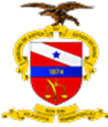 PODER JUDICIÁRIOTRIBUNAL DE JUSTIÇA DO ESTADO DO PARÁSISTEMA DE DIGITALIZAÇÃO E VIRTUALIZAÇÃO DE PROCESSOSCERTIDÃO DE MIGRAÇÃOCERTIFICO, conforme atribuições a mim conferidas, que os autos do PROCESSO n° xxxxxxx foram digitalizados pela (Unidade Judiciária / Central de Digitalização). CERTIFICO por fim, que tais arquivos digitais foram formatados, assinados e incluídos na plataforma de migração do LIBRA e migrados para o sistema PJE 1°Grau. (Local), (data).(Assinatura do servidor)(Cargo / matrícula)